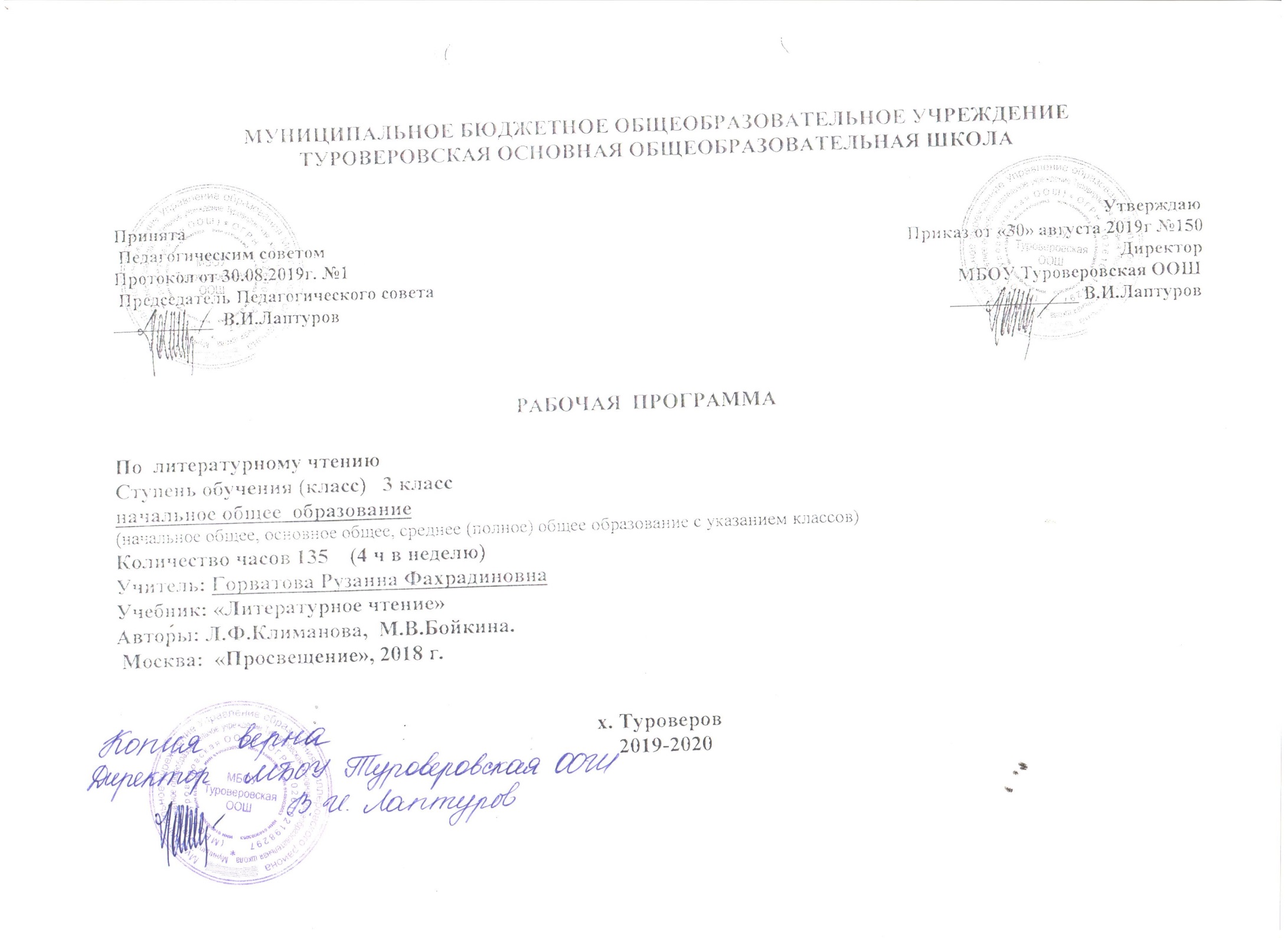                                                             1.Пояснительная запискаДанная рабочая программа учебного предмета «Литературное чтение» для 3 класса  разработана в соответствии с требованиями Федерального государственного образовательного стандарта начального общего образования второго поколения (раздел III, п.19.5), Примерной программы начального образования, авторской программы Л.Ф.Климановой, М..В..Бойкиной  в соответствии с требованиями федерального компонента государственного стандарта начального образования;  ориентированна на использование учебника: «Литературное чтение» для 3 класса общеобразовательных учреждений к УМК «Школа России». Авторы: Л.Ф.Климанова, М..В..Бойкина  Москва:  «Просвещение», 2018 г.Предмет «Литературное чтение» входит в образовательную область «Филология».Курс «Литературное чтение» рассчитан на 4 ч в неделю, 35 учебных недель.Общие цели образования с учетом специфики учебного предмета, курса.Цели обучения:         Изучение литературного чтения в образовательных учреждениях с русским языком обучения  направлено на достижение следующих целей:развитие художественно-творческих и познавательных способностей, эмоциональной отзывчивости при чтении художественных произведений, формирование эстетического     отношения к искусству слова; совершенствование всех видов речевой деятельности, умений  вести диалог, выразительно читать  и рассказывать, импровизировать;овладение осознанным, правильным, беглым и выразительным чтением как базовым умением в системе образования младших школьников; формирование читательского кругозора и приобретение опыта самостоятельной читательской деятельности;воспитание эстетического отношения к искусству слова, интереса к чтению и книге,           потребности в общении с миром художественной литературы; обогащение нравственного опыта   младших школьников, формирование представлений о добре и  зле, справедливости и честности,  развитие  нравственных   чувств, уважения к культуре народов многонациональной России. Активно влиять на личность читателя, его чувства, сознание, волю.Основные задачи:Освоение общекультурных навыков чтения и понимания текста; воспитание интереса к чтению и книге.Решение этой задачи предполагает, прежде всего, формирование осмысленного читательского навыка (интереса к процессу чтения и потребности читать произведения разных видов литературы), который во многом определяет успешность обучения младшего школьника по другим предметам, т. е. в результате освоения предметного содержания литературного чтения учащиеся приобретают общеучебное умение осознанно читать тексты.Овладение речевой, письменной и коммуникативной культурой.Выполнение этой задачи связано с умением работать с различными видами текстов, ориентироваться в книге, использовать ее для расширения знаний об окружающем мире. В результате обучения младшие школьники участвуют в диалоге, строят монологические высказывания (на основе произведений и личного опыта), сопоставляют и описывают различные объекты и процессы, самостоятельно пользуются справочным аппаратом учебника, находят информацию в словарях, справочниках и энциклопедиях.Воспитание эстетического отношения к действительности, отражённой в художественной литературе. Решение этой задачи способствует пониманию художественного произведения как особого вида искусства; формированию умения определять его художественную ценность и анализировать (на доступном уровне) средства выразительности. Развивается умение сравнивать искусство слова с другими видами искусства (живопись, театр, кино, музыка); находить сходство и различие разных жанров, используемых художественных средств.Формирование нравственного сознания и эстетического вкуса младшего школьника; понимание духовной сущности произведений.С учётом особенностей художественной литературы, ее нравственной сущности, влияния на становление личности маленького читателя решение этой задачи приобретает особое значение. В процессе работы с художественным произведением младший школьник осваивает основные нравственно-этические ценности взаимодействия с окружающим миром, получает навык анализа положительных и отрицательных действии героев, событий. Понимание значения эмоциональной окрашенности всех сюжетных линий произведения способствует воспитанию адекватного эмоционального состояния как предпосылки собственного поведения в жизни.         На изучение литературного чтения в начальной школе в 3 классе —  140ч (4 ч в неделю). В связи с тем, что 5 уроков  совпало с праздничными выходными днями, а именно 24.02., 9.03., 1.05,4.05, 5.05. , поэтому программа изучения литературного чтения  в 3 классе будет освоена за 135 часов путем уплотнения тем в разделе «Поэтическая тетрадь», «Люби живое», «По страницам детских журналов». 2.планируемые результаты освоения предмета литературное чтениеЛичностные результаты:1) формирование чувства гордости за свою Родину, её историю, российский народ, становление гуманистических и демократических ценностных ориентации многонационального российского общества;2) формирование средствами литературных произведений целостного взгляда на мир в единстве и разнообразии природы, народов, культур и религий;3) воспитание художественно-эстетического вкуса, эстетических потребностей, ценностей и чувств на основе опыта слушания и заучивания наизусть произведений художественной литературы;4) развитие этических чувств, доброжелательности и эмоционально-нравственной отзывчивости, понимания и сопереживания чувствам других людей;5) формирование уважительного отношения к иному мнению, истории и культуре других народов, выработка умения терпимо относиться к людям иной национальной принадлежности;6) овладение начальными навыками адаптации к школе, к школьному коллективу;7) принятие и освоение социальной роли обучающегося, развитие мотивов учебной деятельности и формирование личностного смысла ученика.8) развитие самостоятельности и личной ответственности за свои поступки на основе представлений о нравственных нормах общения;9) развитие навыков сотрудничества со взрослыми и сверстниками в разных социальных ситуациях, умения избегать конфликтов и находить выходы из спорных ситуаций, умения сравнивать поступки героев литературных произведений со своими собственными поступками, осмысливать поступки героев;10) наличие мотивации к творческому труду и бережному отношению к материальным и духовным ценностям, формирование установки на безопасный, здоровый образ жизни.Метапредметные результаты:1) овладение способностью принимать и сохранять цели и задачи учебной деятельности, поиска средств её осуществления;2) освоение способами решения проблем творческого и поискового характера;3) формирование умения планировать, контролировать и оценивать учебные действия в соответствии с поставленной задачей и условиями её реализации, определять наиболее эффективные способы достижения результата;4) формирование умения понимать причины успеха/неуспеха учебной деятельности и способности конструктивно действовать даже в ситуациях неуспеха;5) использование знаково-символических средств представления информации о книгах;6) активное использование речевых средств для решения коммуникативных и познавательных задач;7) использование различных способов поиска учебной информации в справочниках, словарях, энциклопедиях и интерпретации информации в соответствии с коммуникативными и познавательными задачами;8) овладение навыками смыслового чтения текстов в соответствии с целями и задачами, осознанного построения речевого высказывания в соответствии с задачами коммуникации и составления текстов в устной и письменной формах;9) овладение логическими действиями сравнения, анализа, синтеза, обобщения, классификации по родовидовым признакам, установления причинно-следственных связей, построения рассуждений;10) готовность слушать собеседника и вести диалог, признавать различные точки зрения и право каждого иметь и излагать своё мнение и аргументировать свою точку зрения и оценку событий;11) умение договариваться о распределении ролей в совместной деятельности, осуществлять взаимный контроль в совместной деятельности, общей цели и путей её достижения, осмысливать собственное поведение и поведение окружающих;       12) готовность конструктивно разрешать конфликты посредством учёта интересов сторон и сотрудничества.Предметные результаты:1) понимание литературы как явления национальной и мировой культуры, средства сохранения и передачи нравственных ценностей и традиций;2) осознание значимости чтения для личного развития; формирование представлений о Родине и её людях, окружающем мире, культуре, первоначальных этических представлений, понятий о добре и зле, дружбе, честности; формирование потребности в систематическом чтении;3) достижение необходимого для продолжения образования уровня читательской компетентности, общего речевого развития, т. е. овладение чтением вслух и про себя, элементарными приёмами анализа художественных, научно-познавательных и учебных текстов с использованием элементарных литературоведческих понятий;4) использование разных видов чтения (изучающее (смысловое), выборочное, поисковое); умение осознанно воспринимать и оценивать содержание и специфику различных текстов, участвовать в их обсуждении, давать и обосновывать нравственную оценку поступков героев;5) умение самостоятельно выбирать интересующую литературу, пользоваться справочными источниками для понимания и получения дополнительной информации, составляя самостоятельно краткую аннотацию;6) умение использовать простейшие виды анализа различных текстов: устанавливать причинно-следственные связи и определять главную мысль произведения, делить текст на части, озаглавливать их, составлять простой план, находить средства выразительности, пересказывать произведение;7) умение работать с разными видами текстов, находить характерные особенности научно-познавательных, учебных и художественных произведений. На практическом уровне овладеть некоторыми видами письменной речи (повествование — создание текста по аналогии, рассуждение — письменный ответ на вопрос, описание — характеристика героев). Умение написать отзыв на прочитанное произведение;8) развитие художественно-творческих способностей, умение создавать собственный текст на основе художественного произведения, репродукции картин художников, по иллюстрациям, на основе личного опытаОсновные требования к знаниям, умениям и навыкам учащихсяУчащиеся должны знать:- имена и фамилии 3—4 авторов и классиков русской литературы;- 2—4 книги каждого писателя из рекомендованного списка для самостоятельного чтения;- наизусть 7—8 стихотворений современных авторов и классиков русской и зарубежной литературы;- имена и фамилии 7—8 писателей—авторов прочитанных произведений.Учащиеся должны уметь:- читать вслух бегло, осознанно, правильно в темпе чтения не менее 70-75 слов в минуту;- читать про себя небольшой текст с последующим пересказом его содержания;- читать текст выразительно, передавая свое отношение к прочитанному, выделяя при чтении важные по смыслу слова, соблюдая паузы между предложениями и частями текста;- пересказывать   содержание   произведения   подробно и выборочно;- делить несложный текст на части;- соотносить пословицы с содержанием произведения, находить его главную мысль;- самостоятельно выбирать эпизоды, ситуации из произведения для ответа на вопросы и задания учебника;- рисовать словесные картины к художественным произведениям;- находить в художественном тексте слова и выражения, с помощью которых изображены герои, события, природа;- различать басню, рассказ, волшебную сказку, бытовую сказку и сказку о животных;- выделять особенности стихотворных произведений — рифму, ритм;- басня: герой басни, подразумеваемый смысл, нравоучение — мораль;- ориентироваться в учебной книге, находить в ней произведение по его названию и фамилии автора, объединять произведения на определенную тему;- различать художественные и научно-познавательные произведения;- находить в произведении средства художественной выразительности (сравнения, эпитеты);- найти книгу из рекомендованного списка литературы.использовать приобретенные знания и умения в практической деятельности и повседневной жизни:самостоятельно выбирать и читать книги;высказывать оценочные суждения о прочитанном произведении (герое, событии);определять содержание книги по заглавию, аннотации;находить в словаре значение неизвестного слова.3. Содержание учебного предмета литературное чтение.Вводный урок по курсу литературного чтения (1 ч)Знакомство с учебником по литературному чтению. Система условных обозначений. Содержание учебника. СловарьОриентироваться в учебнике по литературному чтению.Знать и применять систему условных обозначений при выполнениизаданий.Находить нужную главу и нужное произведение в содержании учебника.Предполагать на основе названия содержание главы.Пользоваться словарём в конце учебника.Составлять связное высказывание по иллюстрациям и оформлению учебникаСамое великое чудо на свете (4 ч)Знакомство с названием раздела. Прогнозирование содержания раздела.Рукописные книги Древней Руси. Подготовка сообщения на основе статьи учебника. Первопечатник Иван Фёдоров. Фотографии, рисунки, текст — объекты для получения необходимой информации. Подготовка сообщения о первопечатнике Иване Фёдорове. Оценка достиженийПрогнозировать содержание раздела. Планировать работу по теме, используя условные обозначения.Читать текст вслух целыми словами, интонационно объединяя их в словосочетания,увеличивать темп чтения при повторном чтении текста, выборочно читать текст про себя,отвечать на вопросы. Находить необходимую информацию в книге. Обобшать полученную информацию по истории создания книги. Осмыслить значение книги для прошлого, настоящего и будущего. Находить книгу в школьной библиотеке, пользуясь тематическим каталогом.Читать возможные аннотации на книги. Составлять аннотацию на книгу (с помощью учителя). Придумывать рассказы о книге, используя различные источники информации.Участвовать в работе пары и группы, читать текст друг другу. Договариваться друг с другом; принимать позицию собеседника, проявлять уважение к чужому мнению. Проверять себя и самостоятельно оценивать свои достижния.Устное народное творчество (16 ч)Знакомство с названием раздела. Прогнозирование содержания раздела.Русские народные песни. Обращение к силам природы. Лирические народные песни. Шуточные народные песни.Докучные сказки. Сочинение докучных сказок. Произведения прикладного искусства: гжельская и хохломская посуда, дымковская и богородская игрушка.Русские народные сказки «Сестрица Аленушка и братец Иванушка». «Иван-Царевич и Серый Волк». «Сивка-Бурка». Особенности волшебной сказки. Деление текста на части. Составление плана сказки. Характеристика героев сказки. Иллюстрации к сказке В. Васнецова и И. Билибина. Сравнение художественного и живописного текстов.Проект: «Сочиняем волшебную сказку». Оценка достижений.Прогнозировать содержание раздела. Планировать работу на уроке. Различать виды устного народного творчества: малые и большие жанры.Воспроизводить наизусть текст русских народных песен. Отличать докучные сказки от других видов сказок, называть их особенности.Принимать участие в коллективном сочинении сказок, с опорой на особенности их построения. Называть виды прикладного искусства.Читать текст целыми словами, без ошибок и повторов. Осмысливать содержание прочитанного текста (с помощью вопросов, пересказа, самостоятельно).Использовать чтение про себя для составления выборочного и краткого пересказов.Ускорять или замедлять темп чтения, соотнося его с содержанием. Определять особенности текста волшебных сказок, называть волшебные предметы, описывая волшебные события.Сравнивать содержание сказок и иллюстрации к ним. Делить текст на части.Пересказывать текст по самостоятельно составленному плану; находить героев, которые противопоставлены в сказке. Использовать слова с противоположным значением при характеристике героев.Называть основные черты характера героев. Характеризовать героев произведения.Сравнивать героев произведения, героев разных сказок. Инсценировать сказку: распределять роли, выбирать диалоги. Придумывать свои сказочные истории.Сравнивать произведения словесного, музыкального, изобразительного искусства.Участвовать в работе группы, читать фрагменты текста в паре. Договариваться друг с другом, выражать свою позицию. Проверять себя и самостоятельно оценивать свои достижения.Поэтическая тетрадь 1 (9ч)Знакомство с названием раздела. Прогнозирование раздела.Русские поэты XIX - XX века, Ф. И. Тютчев «Весенняя гроза». «Листья». Звукопись, её художественно-выразительное значение. Олицетворение — средство художественной выразительности. Сочинение — миниатюра «О чём расскажут осенние листья».А. А. Фет «Мама! Глянь-ка из окошка...» «Зреет рожь над жаркой нивой...» Картины природы. Эпитеты — слова, рисующие картины природы. Выразительное чтение стихотворения. И. С. Никитин «Полно, степь моя...» «Встреча зимы». Заголовок стихотворения. Подвижные картины природы. Олицетворение как приём создания картины природы. Подготовка сценария утренника «Первый снег». И. 3. Суриков «Детство». «Зима». Сравнение как средство создания картины природы в лирическом стихотворении. Оценка достиженийПрогнозировать содержание раздела. Читать выразительно стихи. Передавая настроение автора.Находить рифмующиеся слова.Использовать приёмы интонационного чтения (выразить радость, удивление, определить силу голоса, выбрать тон и темп чтения).Сочинять свои стихотворения, используя различные средства выразительности.Участвовать в работе группы, читать стихи друг другу, работая в паре, самостоятельно оценивать свои достиженияВеликие русские писатели (24 ч)Знакомство с названием раздела. Прогнозирование содержания раздела.А. С. Пушкин. Подготовка сообщения «Что интересного я узнал о жизни А. С. Пушкина». Лирические стихотворения. Настроение стихотворения. Средства художественной выразительности: эпитет, сравнение. Звукопись, её выразительное значение. Приём контраста как средство создания картин.«Сказка о царе Салтане...». Тема сказки. События сказочного текста. Сравнение народной и литературной сказок. Особенности волшебной сказки. Герои литературной сказки. Нравственный смысл сказки А.С.Пушкина. Рисунки И. Билибина к сказке. Соотнесение рисунков с художественным текстом, их сравнение. И. А. Крылов. Подготовка сообщения о И. А. Крылове на основе статьи учебника, книг о Крылове. Скульптурный портрет И. А. Крылову.Басни И. А. Крылова. Мораль басен. Нравственный урок читателю. Герои басни. Характеристика героев на основе их поступков. Инсценирование басни.М.Ю.Лермонтов. Статья В. Воскобойникова. Подготовка сообщения на основе статьи. Лирические стихотворения. Настроение стихотворения. Подбор музыкального сопровождения к лирическому стихотворению. Сравнение лирического текста и произведения живописи. Л. Н.Толстой. Детство Л. Н.Толстого. Из воспоминаний писателя. Подготовка сообщения о жизни и творчестве писателя. Рассказы Л. Н.Толстого. Тема и главная мысль рассказа. Составление различных вариантов плана. Сравнение рассказов (тема, главная мысль, события, герои). Рассказ-описание. Особенности прозаического лирического текста. Средства художественной выразительности в прозаическом тексте. Текст-рассуждение. Сравнение текста-рассуждения и текста-описания. Оценка достиженийПрогнозировать содержание раздела. Планировать работу на уроке, выбирать виды деятельности. Читать произведения вслух и про себя, увеличивая темп чтения.Понимать содержание прочитанного, высказывать свое отношение.Различать лирическое и прозаическое произведения.Называть отличительные особенности стихотворного текста.Объяснять значение некоторых слов с опорой на текст или пользуясь словарём в учебнике либо толковым словарём.Находить средства художественной выразительности в лирических текстax (эпитеты, сравнения).Использовать средства художественной выразительности в устных высказываниях. Знатьособенности литературной сказки.Определять нравственный смысл литературной сказки. Сравнивать произведение живописи и произведение литературы. Давать характеристику героев литературной сказки. Определятьсамостоятельно тему и главную мысль рассказа. Сравнивать рассказ-описание и рассказ-рассуждение. Составлять разные виды планов, воссоздавать текст по плану. Соотносить заглавие рассказа с темой и главной мыслью, отвечать на вопросы по содержанию.Определять особенности басни, выделять мораль басни в текстах. Представлять героев басни.Характеризовать героев басни на основе их поступков. Инсценировать басню.Проверять себя и самостоятельно оценивать свои достижения. Различать в басне изображённые события и замаскированный, скрытый смыслПоэтическая тетрадь 2 (6 ч)Знакомство с названием раздела. Прогнозирование содержания раздела.Некрасов Н.А. Стихотворения о природе. Настроение стихотворений. Повествовательное произведение в стихах «Дедушка Мазай и зайцы». Авторское отношение к герою. Выразительное чтение стихотворений. К.Д.Бальмонт, И.А.Бунин. Выразительное чтение стихотворений. Создание словесных картин. Оценка достижений.Прогнозировать содержание раздела. Планировать работу на уроке, выбирать виды деятельности. Следить за выражением и развитием чувства в лирическом произведении.Объяснять смысл непонятных слов и выражений с опорой на текст, с помощью словаря в учебнике или толкового словаря. Высказывать свои собственные впечатления о прочитанном стихотворении.Создавать словесные картины по тексту стихотворения. Находить среди стихотворений произведение с использованием текста-повествования. Читать стихи выразительно, ..оценивать свои достижения.Литературные сказки (8 ч)Знакомство с названием раздела. Прогнозирование содержания раздела.Д. Н. Мамин-Сибиряк «Алёнушкины сказки». Присказка. Сравнение литературной и народной сказок. Герои сказок. Характеристика героев сказок. Нравственный смысл сказки. В. М. Гаршин «Лягушка-путешественница». Герои сказки. Характеристика героев сказки. Нравственный смысл сказки. В. Ф. Одоевский «Мороз Иванович». Сравнение народной и литературной сказок. Герои сказки. Сравнение героев сказки. Составление плана сказки. Подробный и выборочный пересказ сказки. Оценка достижений.Прогнозировать содержание раздела. Воспринимать на слух тексты литературных сказок,высказывать своё мнение, отношение. Читать сказку вслух и про себя, использовать приёмы выразительного чтения при перечитывании сказки.Сравнивать содержание литературной и народной сказок; определять нравственный смысл сказки.Наблюдать за развитием и последовательностью событий в литературных сказках.Объяснять значения разных слов с опорой на текст, с помощью словаря в учебнике или толкового словаря.Сравнивать героев в литературной сказке, характеризовать их, используя текст сказки.Определять авторское отношение к изображаемому. Читать сказку в лицах.Проверять себя и самостоятельно оценивать свои достижения на основе диагностической работы, представленной в учебнике.Были-небылицы (10 ч)Знакомство с названием раздела. Прогнозирование содержания раздела.Саша Чёрный. Стихи о животных. Средства художественной выразительности. Авторское отношение к изображаемому. А. А. Блок. Картины зимних забав. Средства художественной выразительности для создания образа. Сравнение стихотворений разных авторов на одну и ту же тему.С. А. Есенин. Выразительное чтение стихотворения. Средства художественной выразительности для создания картин цветущей черёмухи. Оценка достиженийПрогнозировать содержание раздела.Определять особенности сказки и рассказа.Различать вымышленные события и реальные.Определять нравственный смысл поступков героя.Выражать собственное отношение к поступкам героев в сказочных и реальных событиях.Находить средства художественной выразительности в прозаическом тексте.Составлять план для краткого и полного пересказов.Пересказывать текст подробно и кратко, выборочно.Определять характеристики героев произведения с опорой на текст.Рассказывать о прочитанных книгах.Самостоятельно придумывать сказочные и реальные истории.Находить в тексте слова и выражения, подтверждающие высказанную мысль.Читать сказку выразительно по ролям.Поэтическая тетрадь 1 (6ч.)Знакомство с названием раздела. Прогнозирование содержания раздела.Саша Чёрный. Стихи о животных. Средства художественной выразительности. Авторское отношение к изображаемому. А. А. Блок. Картины зимних забав. Средства художественной выразительности для создания образа. Сравнение стихотворений разных авторов на одну и ту же тему.С. А. Есенин. Выразительное чтение стихотворения. Средства художественной выразительности для создания картин цветущей черёмухи. Оценка достиженийПрогнозировать содержание раздела.Читать выразительно стихи, передавая настроение автора.Находить в стихотворениях яркие, образные слова и выражения.Сравнивать стихи разных поэтов на одну и ту же тему.Выбирать стихи по своему вкусу и читать их выразительно.Объяснять смысл выражений с опорой на текст.Определять авторское отношение к изображаемому.Придумывать стихотворные тексты.Проверять правильность высказывания, сверяя его с текстом; самостоятельно оценивать свои достижения.Люби живое(15ч.)И. С. Соколов-Микитов «Листопадничек». Почему произведение так называется? Определение жанра произведения. Листопадничек — главный герой произведения. Рассказ о герое. Творческий пересказ: дополнение содержания текста. В. И. Белов. «Малька провинилась». «Ещё про Мальку». Озаглавливание текста. Главные герои рассказа. В. В. Бианки «Мышонок Пик». Составление плана на основе названия глав. Рассказ о герое произведения.Б. С. Житков «Про обезьянку». Герои произведения. Пересказ. Краткий пересказ. В. П. Астафьев «Капалуха». Герои произведения. В. Ю. Драгунский «Он живой и светится». Нравственный смысл рассказа. Оценка достиженийОпределять основную мысль рассказа.Составлять план произведения.Рассказывать о герое, подбирая в произведении слова-определения,характеризующие его поступки и характер.Сравнивать свои наблюдения за жизнью животных с рассказом автора.Пересказывать произведение на основе плана.Придумывать свои рассказы о животных.Проверять составленный план, сверяя его с текстом и самостоятельнооценивать свои достиженияПоэтическая тетрадь 2(7ч.)Знакомство с названием раздела. Прогнозирование содержания раздела.С. Я. Маршак «Гроза днём». «В лесу над росистой поляной...» Заголовок стихотворения. Выразительное чтение.А. Л. Барто «Разлука». «В театре». Выразительное чтение.С. В. Михалков «Если». Выразительное чтение. Е. А. Благинина «Кукушка». «Котёнок». Выразительное чтение. Проект: «Праздник поэзии». Оценка достиженийПрогнозировать содержание раздела. Планировать работу на уроке,осмысливать цели чтения.Читать и воспринимать на слух лирические тексты.Читать стихотворения, отражая позицию автора и своё отношениек изображаемому.Сравнивать название произведения и его содержание, высказыватьсвоё мнение.Находить в произведениях средства художественной выразительности:олицетворения, эпитеты, сравнения.Сочинять стихотворения.Участвовать в творческих проектах.Заучивать стихи наизусть.Собирай по ягодке – наберешь кузовок (12ч.)Знакомство с названием раздела. Прогнозирование содержания раздела.Б.В. Шергин «Собирай по ягодке – наберёшь кузовок».А.П. Платонов «Цветок на земле».А.П. Платонов «Ещё мама».М.М. Зощенко «Золотые слова».М.М. Зощенко «Золотые слова».М.М. Зощенко «Великие путешественники».Н.Н. Носов «Федина задача».Н.Н. Носов «Телефон». Оценка достижений.Прогнозировать содержание раздела.Объяснять смысл, название темы; подбирать книги, соответствующие теме.Планировать работу с произведением на уроке с использованием условных обозначений.Воспринимать на слух художественное произведение; читать вслух и про себя, осмысливая содержание.Объяснять смысл названия произведения.Соотносить пословицу с содержанием произведения.Отвечать на вопросы по содержанию произведения; определять главную мысль текста.Придумывать свои вопросы к текстам.Наблюдать за особенностями речи героев.Понимать особенности юмористических произведений; выделять эпизоды, которые вызывают смех; определять отношение автора к событиям и героям.Придумывать самостоятельно юмористические рассказы о жизни детей.Проверять себя и самостоятельно оценивать свои достижения.По страницам детских журналов (6ч.)Знакомство с названием раздела. Прогнозирование содержания раздела.Вступительная статья. Ю. И. Ермолаев «Проговорился», «Воспитатели»; Г.Б.Остер «Вредные советы», «Как получаются легенды»; Р. Сеф «Веселые стихи».Оценка достижений.Прогнозировать содержание раздела. Планировать работу на уроке.Выбирать для себя необходимый и интересный журнал.Определять тему для чтения.Находить в библиотеке детские журналы по выбранной темеВоспринимать на слух прочитанное и отвечать на вопросы по содержанию.Читать текст без ошибок, плавно соединяя слова в словосочетания.Использовать приём увеличения темпа чтения – «чтение в темпе разговорной речи».Придумывать самостоятельно вопросы по содержанию.Находить необходимую информацию в журнале.Готовить сообщение по теме, используя информацию журнала.Сочинять по материалам художественных текстов свои произведения (советы, легенды).Проверять себя и самостоятельно оценивать свои достижения.Зарубежная литература 11 ч.Знакомство с названием раздела. Прогнозирование содержания раздела.Древнегреческий миф. Храбрый Персей.Г.-Х. Андерсен «Гадкий утёнок».Оценка достижений.Прогнозировать содержание раздела. Планировать работу на уроке.Читать и воспринимать на слух художественное произведение.Находить в мифологическом тексте эпизоды, рассказывающие о представлениях древних людей о мире.Составлять рассказ о творчестве писателя (с помощью учителя).Пересказывать выборочно произведение.Сравнивать сказки разных народов.Сочинять свои сказки.Определять нравственный смысл сказки ( с помощью учителя).Подбирать книги по рекомендованному списку и собственному выбору; записывать названия и авторов произведений, прочитанных летом.Рассказывать о прочитанных книгах зарубежных писателей, выражать своё мнение.Проверять себя и самостоятельно оценивать свои достижения.4. Календарно-тематическое планирование по литературному чтению 3 класс на 2019-2020 учебный годОценочный материал по чтению в 3 классе.                    Оценка «5» ставится ученику, если он:читает в 1 полугодии осознанно, бегло, правильно, с использованием основных средств выразительности, темп чтения - не менее 60 слов в минуту;во 2 полугодии - бегло, сознательно, правильно с соблюдением основных норм литературного произношения, передает с помощью интонации смысл прочитанного и свое отношение к его содержанию, темп чтения - не менее 75 слов в минуту;полно, кратко и выборочно пересказывать текст, самостоятельно составлять простейший пан, выявляет основной смысл прочитанного;самостоятельно находит в тексте слова, выражения и эпизоды для составления рассказа на определенную тему (о природе, событии, герое);знает и читает наизусть стихотворение.Оценка «4» ставится ученику, если он:читает текст бегло целыми словами, использует логические ударения и паузы;темп чтения - не менее 55 слов в минуту в 1 полугодии, во втором полугодии - не менее 70 слов;делает 1-2 ошибки в словах при чтении и в определении логических ударений и пауз;составляет план прочитанного, пересказывает текст полно (кратко, выборочно);самостоятельно выделяет главную мысль прочитанного, но допускает отдельные речевые ошибки и устраняет их самостоятельно;читает выразительно стихотворение наизусть, но допускает незначительные неточности.Оценка «3» ставится ученику, если он:читает осознанно, целыми словами (единичные слова по слогам), монотонно, темп чтения - не менее 50 слов в минуту в 1 полугодии;во 2 полугодии - целыми словами, недостаточно выразительно, темп чтения - не менее 65 слов в минуту, допускает при чтении от 3 до 5 ошибок;передает полное и краткое содержание текста, основную мысль прочитанного, составляет план и др.  помощью наводящих вопросов учителя;воспроизводит наизусть текст стихотворения, но допускает ошибки и исправления их только с помощью учителя.Оценка «2» ставится ученику, если он:читает текст по слогам и только отдельные слова прочитывает целиком, допускает большое количество ошибок на замену, пропуск слогов, слов и др., слабо понимает прочитанное, темп чтения - 35 слов в минуту в 1 полугодии, во 2 полугодии не владеет чтением целыми словами, допускает более 6 ошибок, темп чтения до 50 слов в минуту;пересказывает текст непоследовательно, искажает содержание прочитанного, допускает множество речевых ошибок;не может кратко и выборочно пересказать текст, составить план и выделить главную мысль прочитанного с помощью наводящих вопросов учителя;при чтении наизусть не может полностью воспроизвести текст стихотворения.При оценке домашнего чтения предъявляются более высокие требования, чем при чтении без предварительной подготовки.Чтение наизустьОценка "5" – твердо, без подсказок, знает наизусть, выразительно  читает.Оценка "4" – знает стихотворение  наизусть,  но допускает при  чтении  перестановку  слов,                             самостоятельно исправляет допущенные неточности.Оценка "3" – читает наизусть, но при чтении обнаруживает нетвердое усвоение текста.Оценка "2" – нарушает последовательность при чтении, не полностью воспроизводит текст.Выразительное чтение стихотворенияТребования к выразительному чтению:Правильная постановка логического ударенияСоблюдение паузПравильный выбор темпаСоблюдение нужной интонацииБезошибочное чтениеОценка "5" – выполнены правильно все требованияОценка "4" – не соблюдены 1–2 требованияОценка "3" – допущены ошибки по трем требованиямОценка "2" – допущены ошибки более, чем по трем требованиямЧтение по ролямТребования к чтению по ролям:Своевременно начинать читать свои словаПодбирать правильную интонациюЧитать безошибочноЧитать выразительноОценка "5" – выполнены все требованияОценка "4" – допущены ошибки по одному какому-то требованиюОценка "3" – допущены ошибки по двум требованиямОценка "2" – допущены ошибки по трем требованиям        ПересказОценка "5" – пересказывает содержание прочитанного самостоятельно, последовательно, не                                         упуская главного (подробно или кратко, или по плану), правильно отвечает на                           вопрос, умеет подкрепить ответ на вопрос чтением соответствующих отрывков.Оценка "4" – допускает 1-2 ошибки, неточности, сам исправляет ихОценка "3" – пересказывает при  помощи  наводящих вопросов учителя,  не умеет                           последовательно  передать содержание прочитанного, допускает речевые ошибки.Оценка "2" – не может передать содержание прочитанного.№п/пДата проведения урокаДата проведения урокаТема планфактСамое великое чудо на свете 5ч12.09Введение . Знакомство с учебником.23.09Знакомство с названием раздела.35.09Рукописные книги Древней Руси. Подготовка сообщений. 46.09Первопечатник Иван Фёдоров.59.09Оценка достижений. Урок путешествие в прошлое.Проверка техники чтенияУстное народное творчество 16ч610.09Знакомство с названием раздела.712.09Русские народные песни.813.09Докучные сказки. Сочинение докучных сказок.916.09Русская народная сказка «Сестрица Алёнушка и братец Иванушка».1017.09Произведения прикладного искусства: гжельская и хохломская посуда. дымковская и богородская игрушка1119.09Русская народная сказка «Сестрица Алёнушка и братец Иванушка».1220.09Русская народная сказка «Сестрица Алёнушка и братец Иванушка».1323.09Русская народная сказка «Иван-царевич и серый волк».1424.09Русская народная сказка «Иван-царевич и серый волк».Проверка техники чтения. 1526.09Русская народная сказка «Сивка-бурка».1627.09Русская народная сказка «Сивка-бурка».1730.09Художники-иллюстраторы В. Васнецов и И. Билибин.181.10КВН (обобщающий урок по разделу «Устное народное творчество»)193.10Проект «Сочиняем волшебную сказку». Оценка достижений.204.10 Знакомство с названием раздела.217.10Проект «Как научиться читать на основе научно-популярной статьи»Поэтическая тетрадь  9ч228.10Ф.И. Тютчев «Весенняя гроза».2310.10Ф. Тютчев « Листья». Сочинение –миниатюра «О чём расскажут писатели»2411.10А.А. Фет «Зреет рожь над жаркой нивой…» «Мама! Глянь-ка из окошка…»2514.10И.С. Никитин «Полно, степь моя…».2615.10И.С. Никитин «Встреча зимы».2717.10И.З. Суриков «Детство».2818.10И.З. Суриков «Зима».Сравнение как средство воздание картины природы в лирических стихах»2921.10Обобщающий урок по разделу «Поэтическая тетрадь 1». Проверочная работа № 1.3022.10Оценка достиженийВеликие русские писатели 24ч3124.10Знакомство с названием раздела.3225.10А.С. Пушкин Подготовка сообщения «Что интересного я узнал из жизни А.С.Пушкина»3328.10А.С. Пушкин «Лирические стихотворения».3429.10А.С. Пушкин «Зимнее утро».Проверка техники чтения. 3531.10А.С. Пушкин «Зимний  вечер».361.11А.С. Пушкин «Сказка о царе Салтане».3711.11А.С. Пушкин «Сказка о царе Салтане».3812.11А.С. Пушкин «Сказка о царе Салтане».3914.11А.С. Пушкин «Сказка о царе Салтане».4015.11Рисунки И. Билибина к сказке. Соотнесение  рисунков с художественным текстом.4118.11И.А. Крылов. Подготовка сообщения об И.А. Крылове.4219.11И.А. Крылов  «Мартышка и очки». «Зеркало и обезьяна».4321.11И.А. Крылов  «Зеркало и обезьяна».4422.11И.А. Крылов «Ворона и Лисица».4525.11М.Ю. Лермонтов. Статья В. Воскобойникова. 4626.11М.Ю. Лермонтов «Горные вершины…», «На севере диком стоит одиноко…».4728.11М.Ю. Лермонтов «Осень», «Утёс»4829.11Детство Л.Н. Толстого (из воспоминаний писателя). 492.12Л.Н. Толстой «Акула».503.12Л.Н. Толстой «Прыжок».515.12Л.Н. Толстой «Лев и собачка».526.12Л.Н. Толстой «Какая бывает роса на траве»,539.12Оценка достижений5410.12Обобщающий урок по разделу «Великие русские писатели». Проверка техники чтенияПоэтическая тетрадь 6ч5512.12Знакомство с названием раздела.5613.12Н.А. Некрасов «Не ветер бушует над бором».«Славная осень!»5716.12Н.А. Некрасов «Дедушка Мазай и зайцы».5817.12К.Д. Бальмонт «Золотое слово».5919.12И.А. Бунин «Детство», «Полевые цветы», «Густой зелёный ельник   дороги».6020.12Развивающий час (урок общение по разделу «Поэтическая тетрадь-2»Контрольная работа №1.Литературные сказки 8ч6123.12Знакомство с  названием раздела.6224.12Д.Н. Мамин-Сибиряк «Присказка к «Алёнушкиным сказкам».6326.12Д.Н. Мамин-Сибиряк «Сказка про храброго зайца – длинные уши, косые глаза, короткий хвост».6427.12В.М. Гаршин «Лягушка-путешественница».6513.01В.М. Гаршин «Лягушка-путешественница».6614.01В.Ф. Одоевский «Мороз Иванович».6716.01В.Ф. Одоевский «Мороз Иванович».6817.01Обобщающий урок по 1 части учебника. Оценка своих достижений.Были-небылицы 10ч6920.01Знакомство с названием раздела.7021.01М. Горький «Случай с Евсейкой».7123.01М. Горький «Случай с Евсейкой».7224.01К.Г. Паустовский «Растрёпанный воробей».7327.01К.Г. Паустовский «Растрёпанный воробей».7428.01К.Г.Паустовский «Растрёпанный воробей».7530.01А.И. Куприн «Слон».7631.01А.И. Куприн «Слон».773.02А.И. Куприн «Слон».784.02Урок путешествие по разделу «Были-небылицы». Оценка достижений.Поэтическая тетрадь 6ч796.02 Знакомство с названием раздела. С. Чёрный «Что ты тискаешь утёнка…»807.02С. Чёрный «Воробей», «Слон».8110.02А.А. Блок «Ветхая избушка».8211.02А.А. Блок «Сны»,  «Ворона».8313.02С.А. Есенин «Черёмуха».8414.02Урок- викторина по разделу «Поэтическая тетрадь 1».Люби живое 15ч8517.02Знакомство с названием раздела.8618.02Для детей М.М. Пришвин «Моя Родина» (из воспоминаний).Сочинение на основе художественного текста.8720.02И.С. Соколов-Микитов «Листопадничек».8821.02В.И. Белов «Листопадничек».8925.02В.И. Белов «Малька провинилась».9027.02В.И. Белов   «Мышонок Пик».9128.02В.В. Бианки «Мышонок Пик».922.03Б.С. Житков «Про обезьянку».933.03Б.С. Житков «Про обезьянку».945.03Б.С. Житков «Про обезьянку».956.03В.Л. Дуров «Наша Жучка».9610.03В.Ю. Драгунский «Он живой и светится».9712.03Обобщающий урок по разделу «Люби  живое».9813.03Оценка достижений.9916.03Знакомство с названием раздела. Проверка техники чтения.Поэтическая тетрадь 7ч10017.03С.Я. Маршак «Гроза днём».10119.03А.Л. Барто «Разлука».Проверочная работа №210220.03А.Л. Барто «В театре».10330.03С.В. Михалков «Если».« Рисунок»10431.03Е.Благинина «Кукушка», «Котёнок»1052.04Обобщающий урок по разделу «Поэтическая тетрадь 2».1063.04Оценка достиженийСобирай по ягодке – наберёшь кузовок 12ч1076.04Знакомство с названием раздела.1087.04Б.В. Шергин «Собирай по ягодке – наберёшь кузовок».1099.04А.П. Платонов «Цветок на земле».11010.04А.П. Платонов «Цветок на земле».11113.04А.П. Платонов  «Ещё мама».11214.04А.П. Платонов  «Ещё мама».11316.04М.М. Зощенко «Золотые слова».11417.04М.М. Зощенко «Великие путешественники»11520.04Н.Н. Носов «Федина задача».11621.04Н.Н. Носов «Телефон».11723.04В.Ю. Драгунский «Друг детства».11824.04Урок- конкурс по разделу «Собирай по ягодке – наберёшь кузовок».По страницам детских журналов 6ч11927.04Знакомство с названием раздела.12028.04Л. Кассиль « Отметки Риммы Лебедевой»12130.04Ю. Ермолаев «Проговорились»12230.04Г.Б. Остер «Вредные советы».1237.05Г.Б. Остер «Как получаются легенды». 1248.05Р.Сеф «Весёлые стихи»Зарубежная литература 11ч12512.05Создание сборника добрых советов.12614.05Знакомство с разделом.12715.05Мифы Древней Греции. «Храбрый Персей».12818.05Мифы Древней Греции. «Храбрый Персей».12919.05Контрольная работа №213021.05Г.Х. Андерсен «Гадкий утёнок».13122.05Г.Х. Андерсен «Гадкий утёнок».13225.05Г.Х. Андерсен «Гадкий утёнок».13326.05Г.Х. Андерсен «Гадкий утёнок».Обобщение по теме «Зарубежная литература».13413528.0529.05Проверка техники чтения.Итоговый урок.Согласовано:заместитель директора по УВР__________И.И.Рябцева30.08. 2019 г